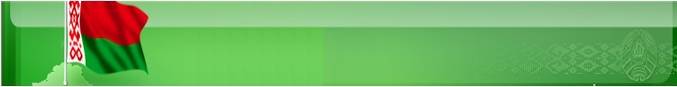 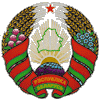 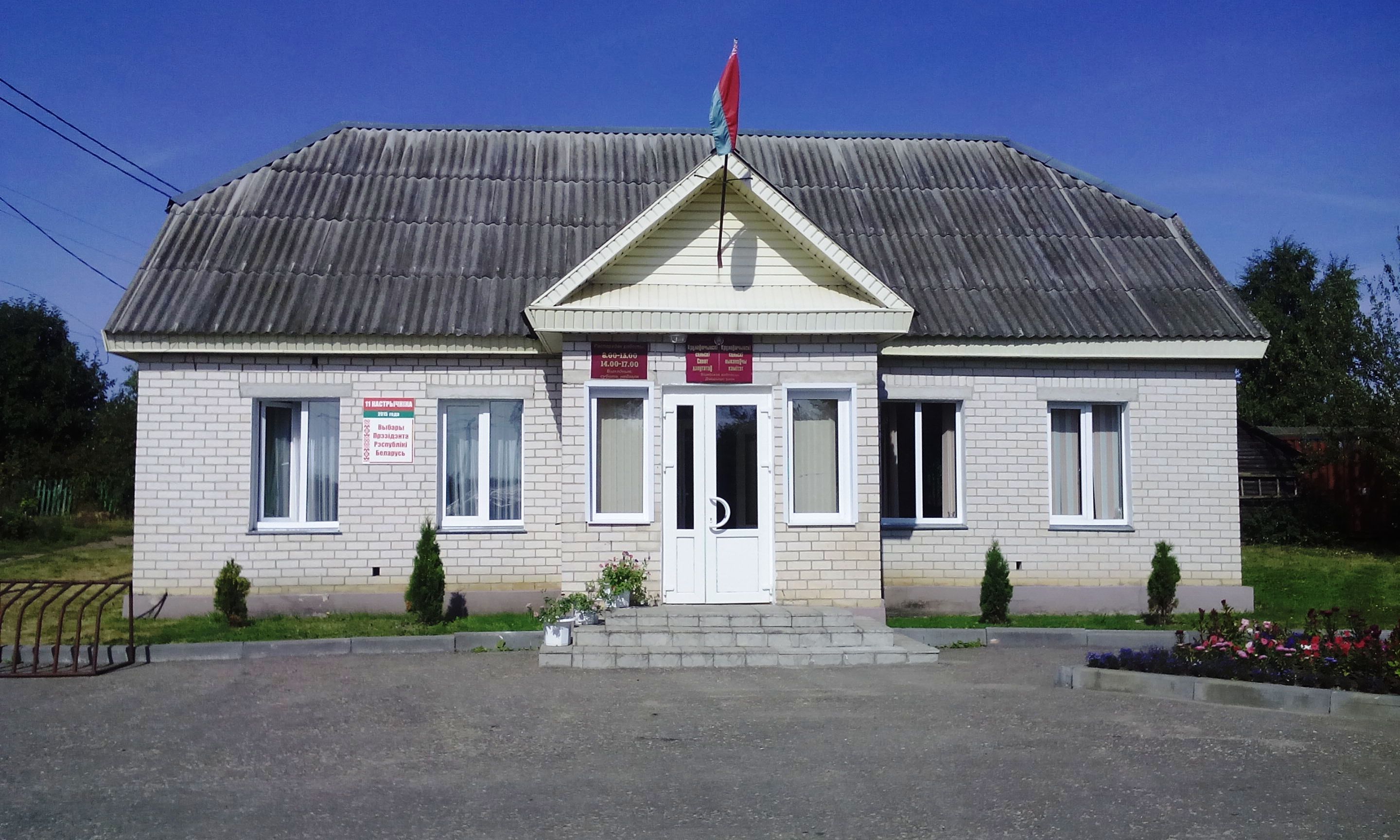             Электронная почта:           kruldok@vitobl.by           (для деловой переписки)РЕЖИМ  РАБОТЫ:сельского исполнительного комитетаПонедельник-пятница 					с  8. 00- 13.00с 14.00- 17.00Выходные дни: суббота, воскресеньеПредварительное консультирование граждан в сельском исполнительном комитете по  осуществлению административных процедур на основе заявительного принципа «одно окно», прием  письменных  заявлений и запросов  по  осуществлению административных процедур осуществляет управляющий делами сельского исполнительного комитета (в отсутствие данные функции выполняет делопроизводитель сельского исполнительного комитета).Книга замечаний и предложений находится у управляющего делами сельского исполнительного комитета, тел. 8(02157) 5-57-54Во время отсутствия управляющего делами книга замечаний и предложений находится у делопроизводителя сельисполкома,  тел. 8 (02157)  5-55-45Телефон «горячей линии» сельского исполнительного комитета:              8 (02157) 5-57-54работает ежедневно в рабочие дни с 8.00 до 17.00 (перерыв с 13.00 до 14.00)«Прямые телефонные линии» с гражданами и юридическими лицами ежеквартально проводит председатель сельисполкома      по телефону    8(02157) 5-57-64 График личного приема граждан и юридических лиц председателем и управляющим делами сельского исполнительного комитетаКрулевщинский  сельсовет образован в 1939 году. Агрогородок Крулевщина располагается в 16 км от районного центра. На территории агрогородка находится железнодорожная станция Крулевщизна. Территория сельсовета составляет 10550 га. На территории сельсовета расположено 19 населенных пунктов: Крулевщина, Василевщина, Веретеи, Володьки,  Двор Порплище, Желюбчики, Клепицы, Козлы, Липовки, Литовцы, Моложане, Новая Веска, Петушки, Побединщина, Рамжино-1, Рамжино-2, Саборы,  Скудути, Слобода.По состоянию на 01.01.2023 на территории сельсовета насчитывается 1282 хозяйств, в которых проживает 2699 человек.                                                                   	Транспортное сообщение с райцентром осуществляется по автобусным маршрутам:Докшицы-КрулевщинаНа территории сельсовета расположено коммунальное унитарное сельскохозяйственное предприятие КУП «Докшицкий» 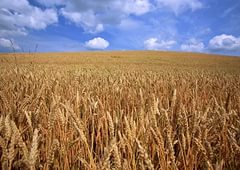 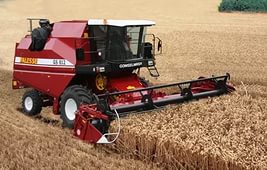 Филиал «Витебское производственно управление по добыче и переработке торфа»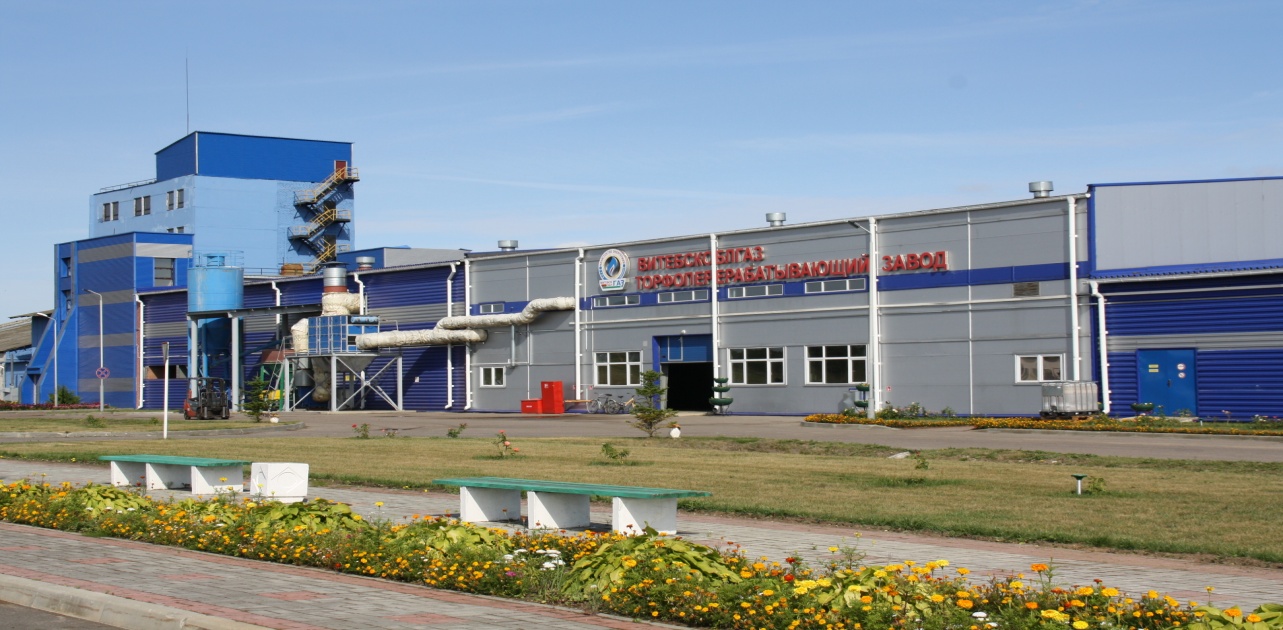 Железнодорожная станция Крулевщизна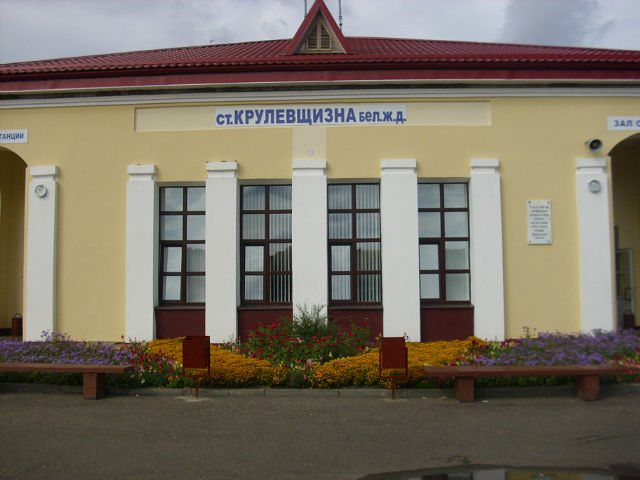 Крулевщизненский участок РУП «Дорводоканал» 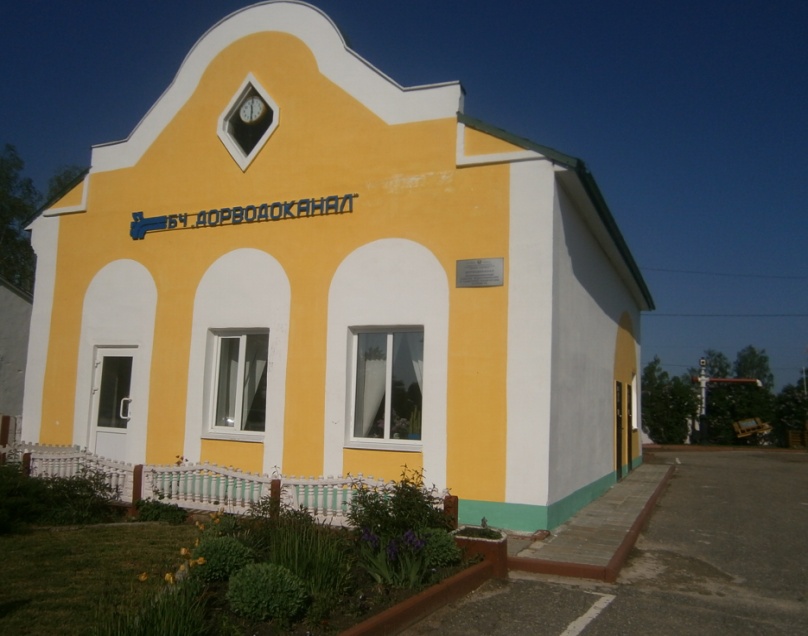 Структура образования сельсовета:-ГУО «Крулевщинская средняя школа  Докшицкого района»-ГУО «Крулевщинский ясли-сад № 1 Докшицкого района»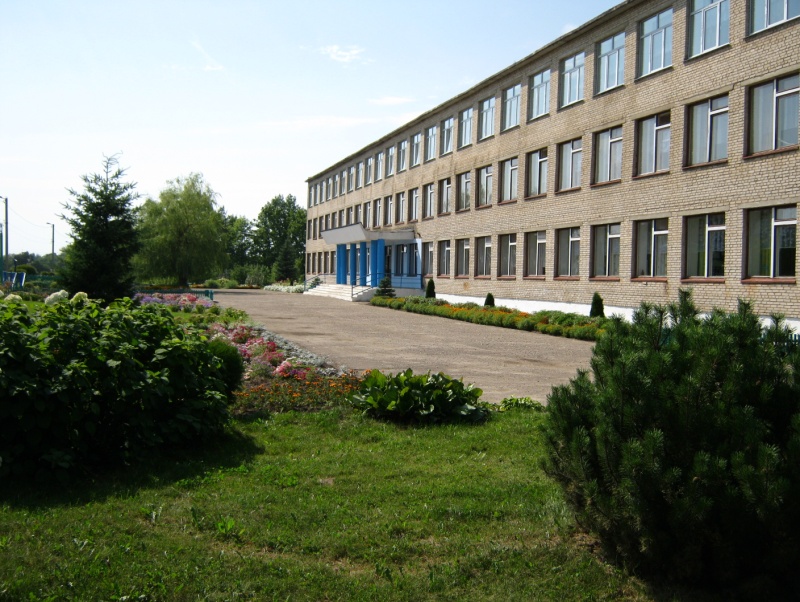 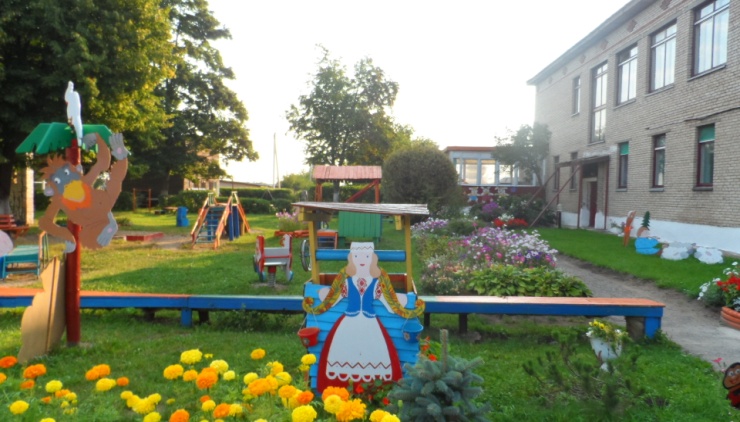 ГУО «Крулевщинская средняя школа  Докшицкого района»ГУО «Крулевщинский ясли-сад № 1                                         Докшицкого района»Структура здравоохранения сельсовета:Крулевщинская поликлиника на 100 посещений в сменуСтационар Крулевщинской сельской больницы:Работают 3 врача: 2 врача общей практики, врач стоматологСредних медицинских работников 11Отделение круглосуточного пребывания для лиц пожилого возраста и инвалидов ТЦСОНЛитовский ФАПАптека № 97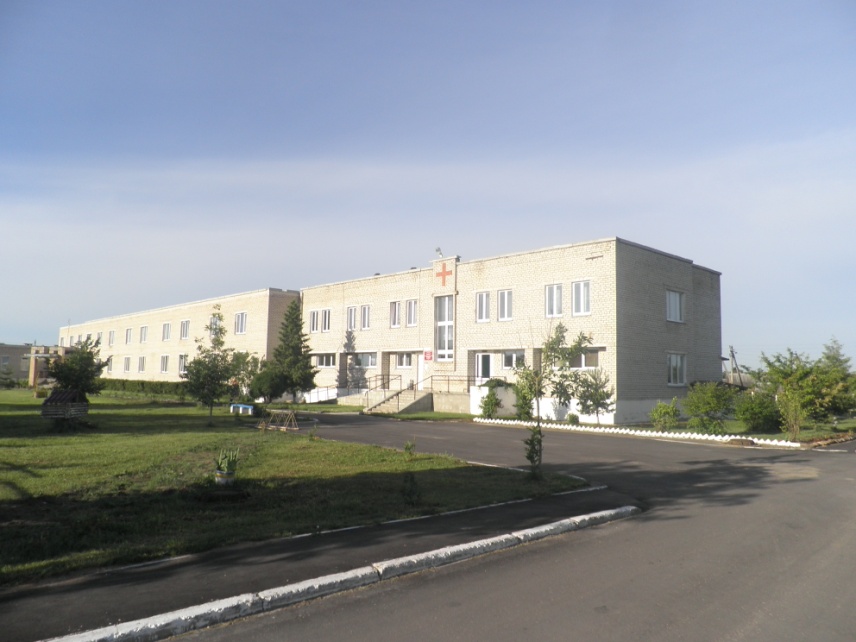 Крулевщинская участковая больницаУчреждения культуры:Крулевщинский Центр культуры и досугаКрулевщинская сельская библиотека Крулевщинская  детская школа искусств Литовская сельская библиотека – клуб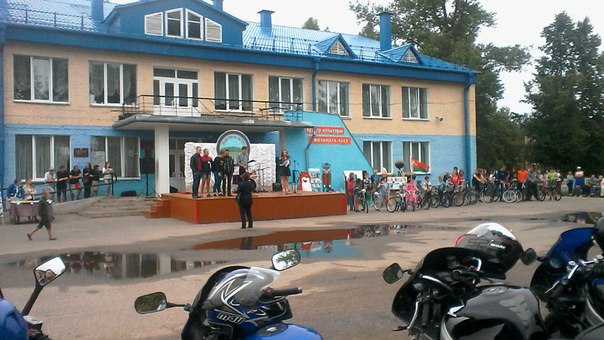 Крулевщинский Центр культуры и досугаТорговое обслуживание сельсовета представлено  11 стационарными торговыми объектами, в том числе 4 частными, тремя фирменными, автомагазином Также имеются:Крулевщинский  комплексно-приемный пунктОтделение 209/128 ОАО «АСБ Беларусбанк"Почтовое отделение КрулевщинаКрулевщинский участок РУП ЖКХ  «Докшицы-коммунальник»ПАСП №14 Докшицкого РОЧСДеревня известна с 19 века. С 1902 года началось строительство железной дороги, железная дорога располагалась в 4 километрах от местечка. По переписи 1921 года в деревне работали: библиотека, школа, пекарня, ресторан, аптека, амбулатория, лесопилка, паровая мельница, паровозное депо, водопровод. Костел Сердца Иисуса  был возведен в 1938 году, существовал до 1967 года. С 1940 года деревня является центром сельсовета и относится к Докшицкому району, Витебской области.    Во время войны на территории этой белорусской деревни шли ожесточенные бои. После войны в деревне Крулевщина были построены несколько заводов.  В 80-х годах в состав деревни вошло ещё несколько деревень: Бабичи, Крупские, Стрелковские, Швепли, Янушево.Известной уроженкой Крулевщина была Вера Августовна Чижевская, русская поэтесса, верлибристка.В деревне можно увидеть: Костел Сердца Иисуса, построенный в второй половине 20 века, перестроен в 1994 году, часовня православная Спасо-Преображенская, построенная в 1915 году, в 1990-х также была перестроена, сохранилось кладбище русских и польских солдат. В 2000-е построена православная церковь Рождества Иоанна Предтечи.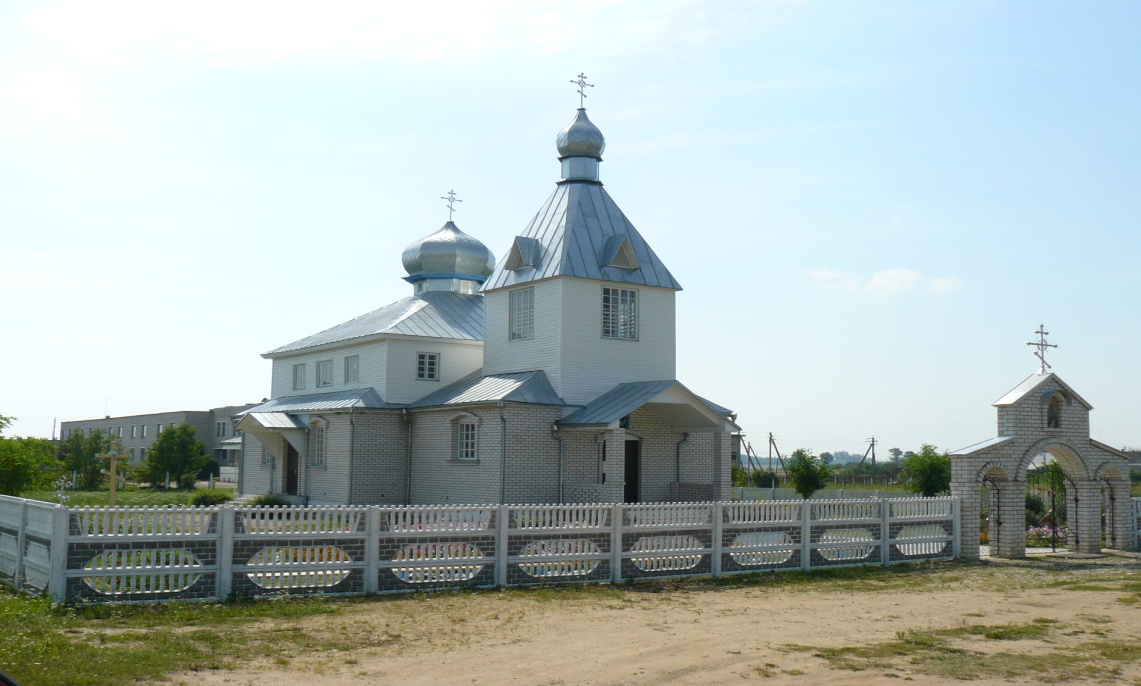 Православная церковь Рождества Иоанна Предтечи  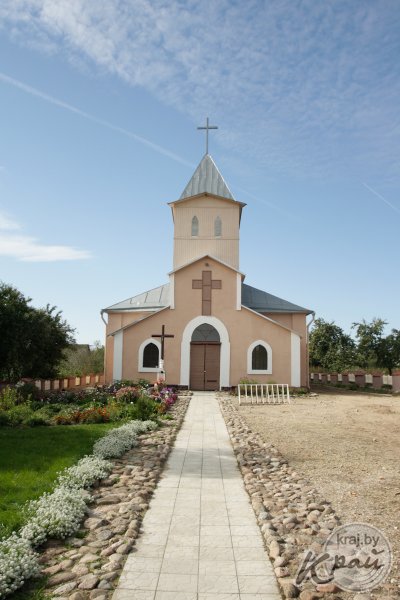 Католический костел Сердце Иисуса На территории сельсовета  находится памятник землякам воинам-освободителям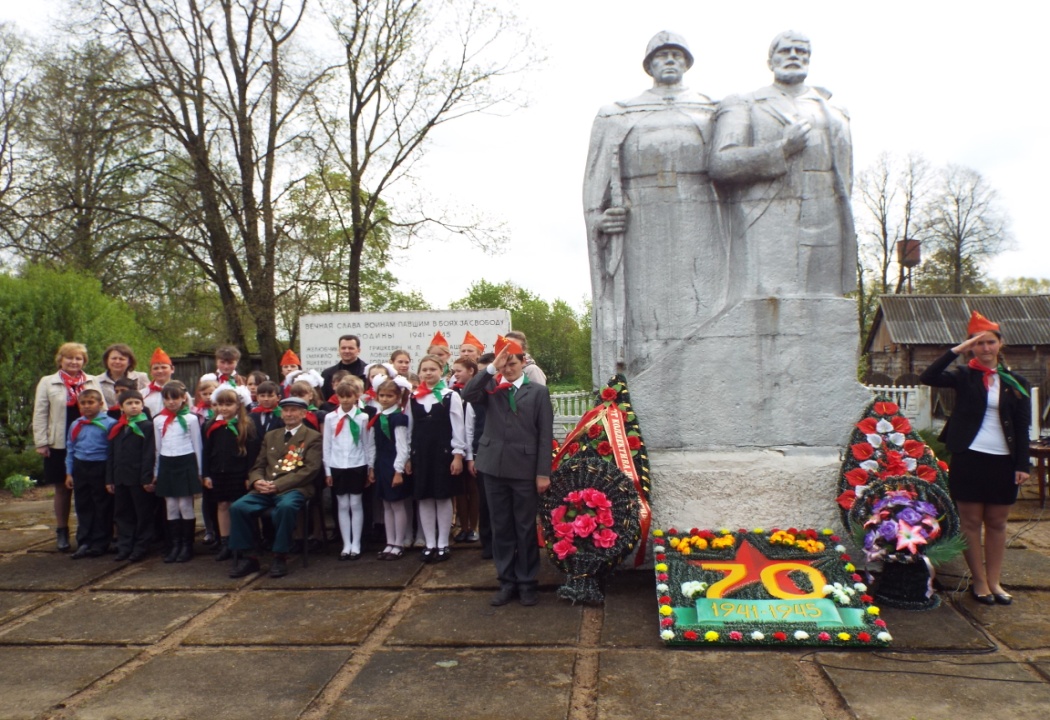 ДолжностьФ.И.О.ТелефонПредседательИваньковичАлександр Михайлович8 (02157) 5-57-64Управляющий деламиПискуновичЕлена Александровна8(02157) 5-57-54Фамилия, имя, отчество, должность лица, осуществляющего личный приемДни личного приемаВремя личного приемаТелефон предварительной записиИваньковичАлександр МихайловичПредседателькаждая среда месяца800-13008 (02157) 5-57-648 (02157) 5-57-54ПискуновичЕлена Александровнауправляющий деламикаждый вторник месяца800-13008 (02157) 5-57-54